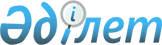 О признании утратившим силу решения Усть-Каменогорского городского маслихата от 21 апреля 2023 года № 2/2-VIII "Об утверждении ставки туристского взноса для иностранцев на 2023 год по городу Усть-Каменогорску"Решение Усть-Каменогорского городского маслихата Восточно-Казахстанской области от 19 октября 2023 года № 10/4-VIII. Зарегистрировано Департаментом юстиции Восточно-Казахстанской области 1 ноября 2023 года № 8907-16
      В соответствии со статьей 27 Закона Республики Казахстан "О правовых актах", Усть-Каменогорский городской маслихат РЕШИЛ:
      1. Признать утратившим силу решение Усть-Каменогорского городского маслихата от 21 апреля 2023 года № 2/2-VIII (зарегистрировано в Реестре государственной регистрации нормативных правовых актов под № 8832-16) "Об утверждении ставки туристского взноса для иностранцев на 2023 год по городу Усть-Каменогорску". 
      2. Настоящее решение вводится в действие по истечении десяти календарных дней после дня его первого официального опубликования.
					© 2012. РГП на ПХВ «Институт законодательства и правовой информации Республики Казахстан» Министерства юстиции Республики Казахстан
				
      Председатель Усть-Каменогорского городского маслихата 

А. Светаш
